Existing ground floor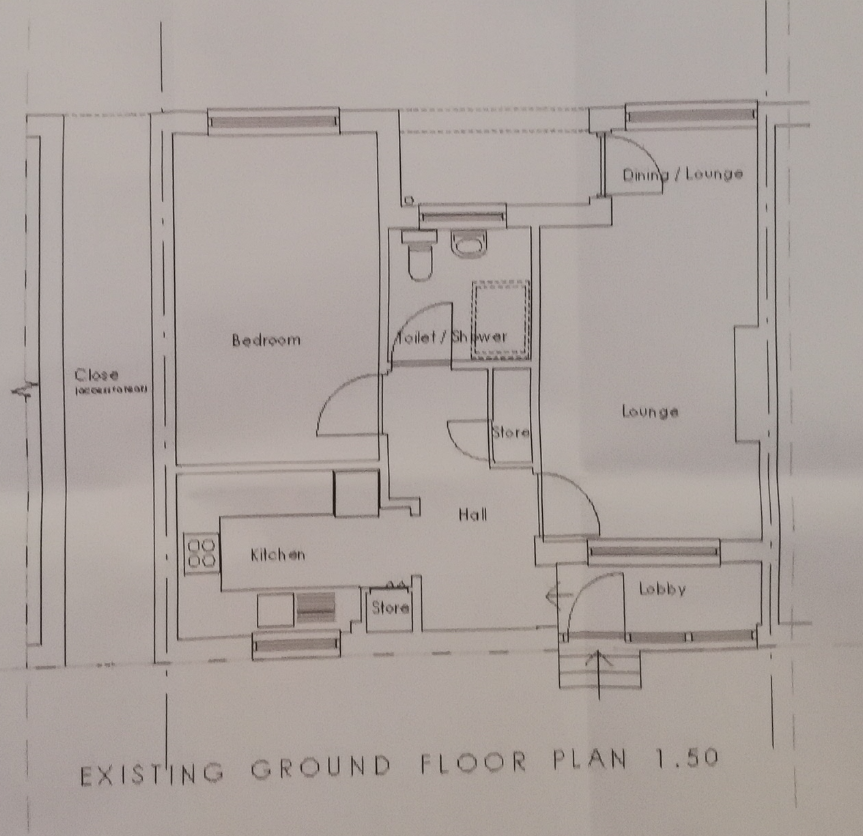 